Survey Questionnaire The purpose of this study is to gather information about the diets of individuals that have been diagnosed with Multiple Sclerosis (MS). The study aims to gather information about a persons’ diet prior to being diagnosed, their diet after being diagnosed and whether dietary changes or supplements have been tried in attempt to help manage MS. Furthermore, the researchers hope to gain insight, from persons with MS, about the perceived impact of diet and dietary supplementation on MS-related impairment. All responses will be kept confidential as is participation in this survey.General Patient InformationAge:______					Highest Education Level Completed:            High School   GED    Associate’s   Bachelor’s    Post-GraduateGender: 				  Male        FemaleEthnicity:  White      Black    Hispanic     Asian     Native American   Pacific Islander      Other____________	How many years ago were you Diagnosed with MS?  _______________                                         What type of MS was diagnosed?
(updated definitions by MS society)  		 Relapsing- Remitting		 Secondary- Progressive  Primary- Progressive	 Clinically Isolated syndrome  Other____________________Do you currently have any co-morbidities, other health concerns, in your past medical history?Heart Disease	Respiratory Problems	 Cancer	 DiabetesDepression                            Stroke                                      Arthritis                                  Other:_____________How would you rate your knowledge regarding medical or alternative ways of managing MS? Excellent                                  Good                                         Fair                                           Poor		 Which assistive devices do you current use (select all that apply)Scooter     Wheel Chair Walker           Cane          Leg Brace             Orthotics            None Other: _____________________________How would you rate your level of physical activity? SedentaryLight      Moderate Vigorous                   HighWhat is your source of your knowledge of MS? Please check all that apply. Physician or Physician Assistant	 Support groups	 Books/ Research articlesInternet                 PT                                                    Nurse or Nurse Practitioner 	Other: ________________________In your opinion, how much do your MS-related signs/symptoms and impairments affect your daily activities/function in everyday life? (0 being no limitations, 10 being maximal limitations)01          2         3          4           56         7         8           9 10Do you have exacerbations? Yes       NoIf so, how many exacerbations do you have each year on average? ______      Which of these symptoms related to MS do you currently experience? (check all that apply) Fatigue        Difficulty Walking       Numbness/Tingling        Spasticity       Weakness     Vision Problems Speech Problems      Difficulty Swallowing      Hearing Loss      Dizziness/Vertigo         Bladder/Bowel Issues Sexual Problems     Pain       Cognitive Issues      Other: ___________________________ How would you rate your overall health, on a 1-5 scale? 1 (Poor)    2 (Below Average)                 3 (Average)                  4 (Good)                         5 (Excellent) Strategies to Manage MSPlease indicate if you have tried any of the suggestions below: Physical Therapy	 Exercise Supplementation           Complementary & Alternative Medicine (CAM)      	 Diet Modification       Lifestyle changes (if yes please explain below)	 Other __________________Were any of these strategies helpful in managing your symptoms?  Yes              NoDo you use medications to manage MS?		 Yes              NoIf “yes”, select all that apply (common medications described by MS Society) Avonex	Extavia	 RebifBetaseron	Glatopa	Zinbryta Copaxone	Plegridy	AubagioGilenya	 Tecfidera	 LemtradaNovantrone	 Ocrevus	 Tysabri Other:	DietIn your opinion, do you think diet has a connection with MS?                     Yes               NoHave you tried any dietary modifications tomanage MS progression and/or symptoms?Yes              No              If “Yes” please select all that apply: Paleo/ Modified diet	 Ketogenic	 Gluten free(Meats, fruits, vegetables, no dairy or grains)	(High fat, adequate protein, low carb)	(Excludes Wheat, Rye and Barley) Mediterranean Diet	 Caloric reduction	 Low Sodium(Fish based, fruits, vegetables)	(Multiple days of limited caloric intake a week) Swank Diet Other:___________________ (Low Fat)If you answered “Yes” to the question above, how long did you participate in the diet?______________  days        months       weeks        years      Are you still currently participating in the diet? Yes                 No       Have you tried any vitamins or minerals to manage MS progression and/or symptoms?Yes              No              If “Yes” please select all that apply: Vitamin A	 Vitamin C	 Vitamin D Vitamin E	 B6	 B12  Antioxidants	 Calcium	 ZincOther:____________________		Have you tried any supplementsto manage MS progression and/or symptoms? Yes              No              If “Yes” please select all that apply: Ginkgo Bilboa	 Turmeric	 Omega-3 St Johns Wart	 Valerian	 Probiotic  Echinacea	 Cranberry	☐ Other: _____________________	Did diet change or supplementation help? Yes	 NoIf “yes” please describe your experience:Would you be willing to modify your diet if evidence showed that you would experience less exacerbations? Yes	 NoWould you be interested in participating in a larger study examining the connection between MS symptoms and diet? Yes	 NoIf you decided to change your diet or add a dietary supplement, do you anticipate any challenges?                  Yes              No              If “Yes” please select all that apply: Cost               Knowledge Habit        Time Constraints       Cooking Skills      Other:______________Additional Feedback and CommentsPersonal InformationProviding the following information is optional, it will be used for potential research such as a survey questionnaire about diet and MS. This information will be kept separately to maintain confidentiality.Thank you for taking the time to fill out our survey. We rely on your feedback to help us complete our project. Your input is greatly appreciated!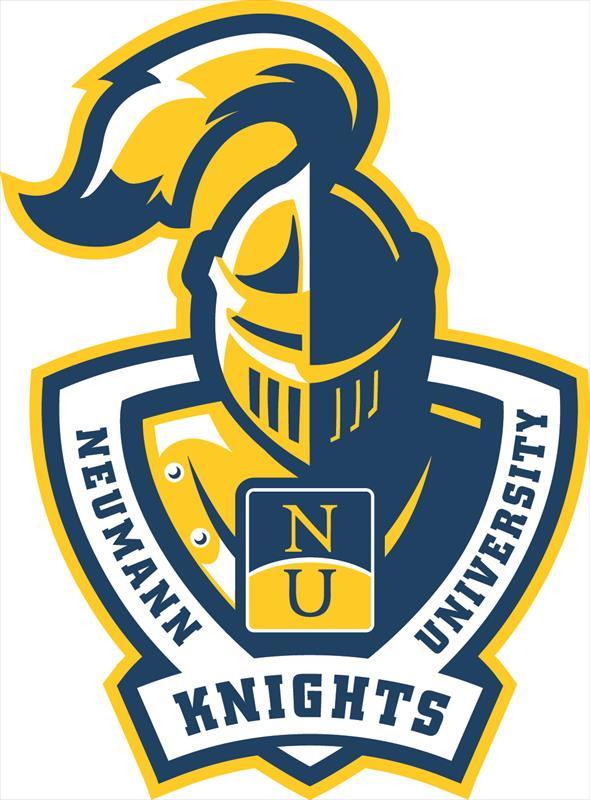 First NameLast NameGenderAgeAddressCityStateZIP CodeEmailPhone